Субботник  в МБУ "ЦСО" Тарасовского районаВ преддверии Пасхи и Праздника Весны и Труда   работники  МБУ "ЦСО" Тарасовского района  приняли активное участие в субботнике по наведению санитарного порядка  на всех территориях сельских поселений, а также была оказана помощь в уборке кладбищ.  Весь коллектив дружно и слаженно сгребали прошлогоднюю траву и листву, убирали бытовой мусор, белили деревья.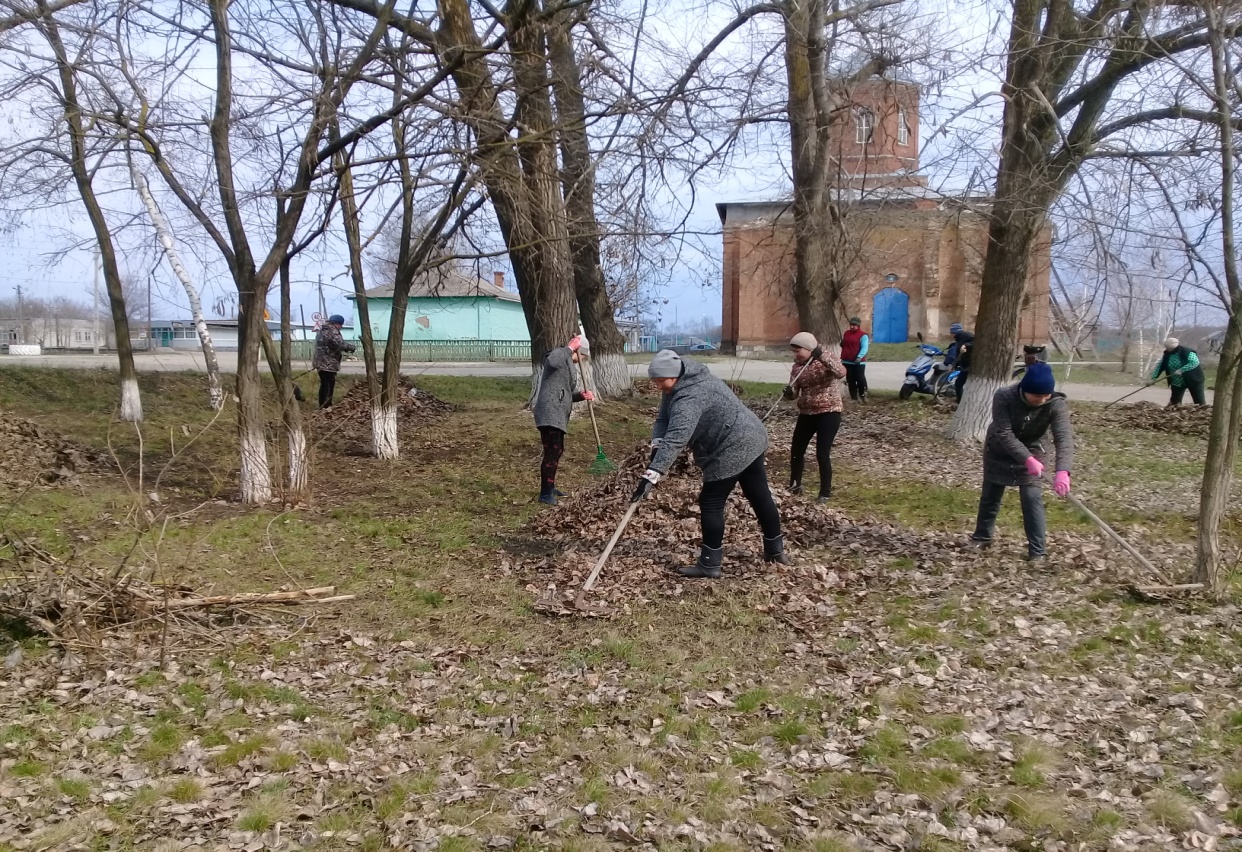 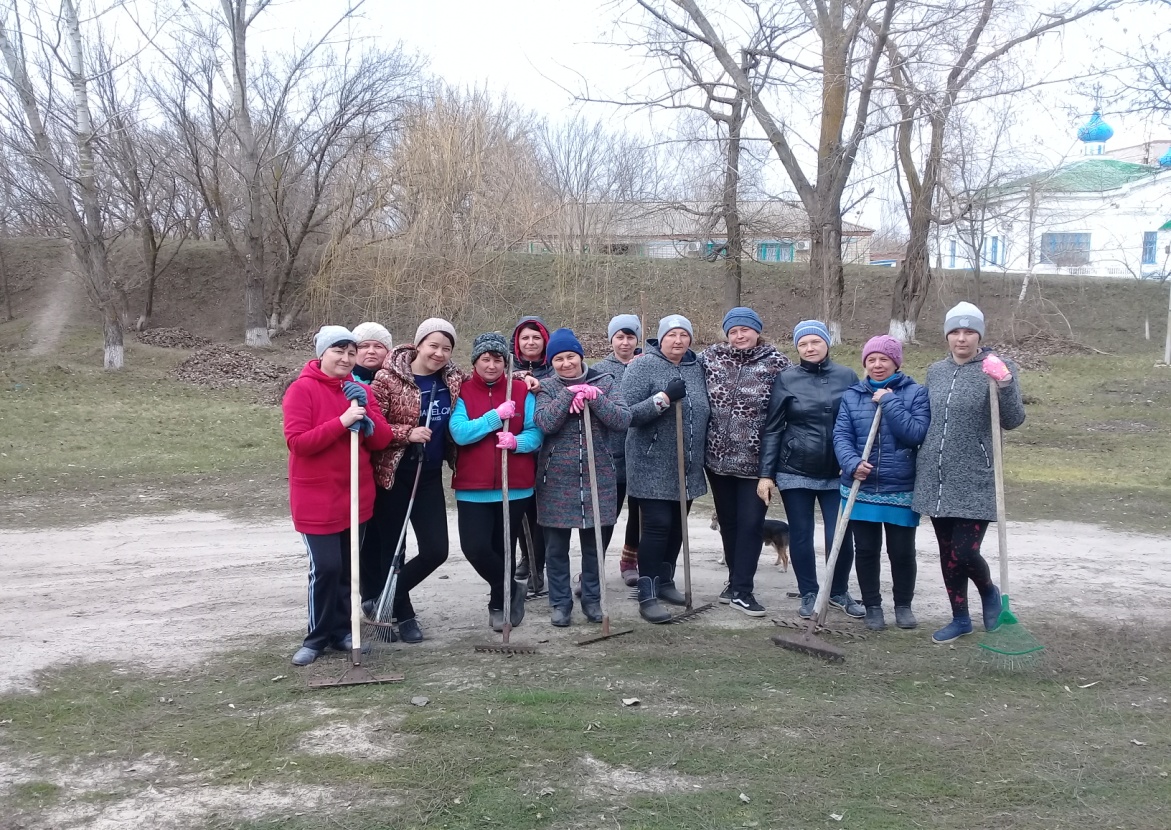 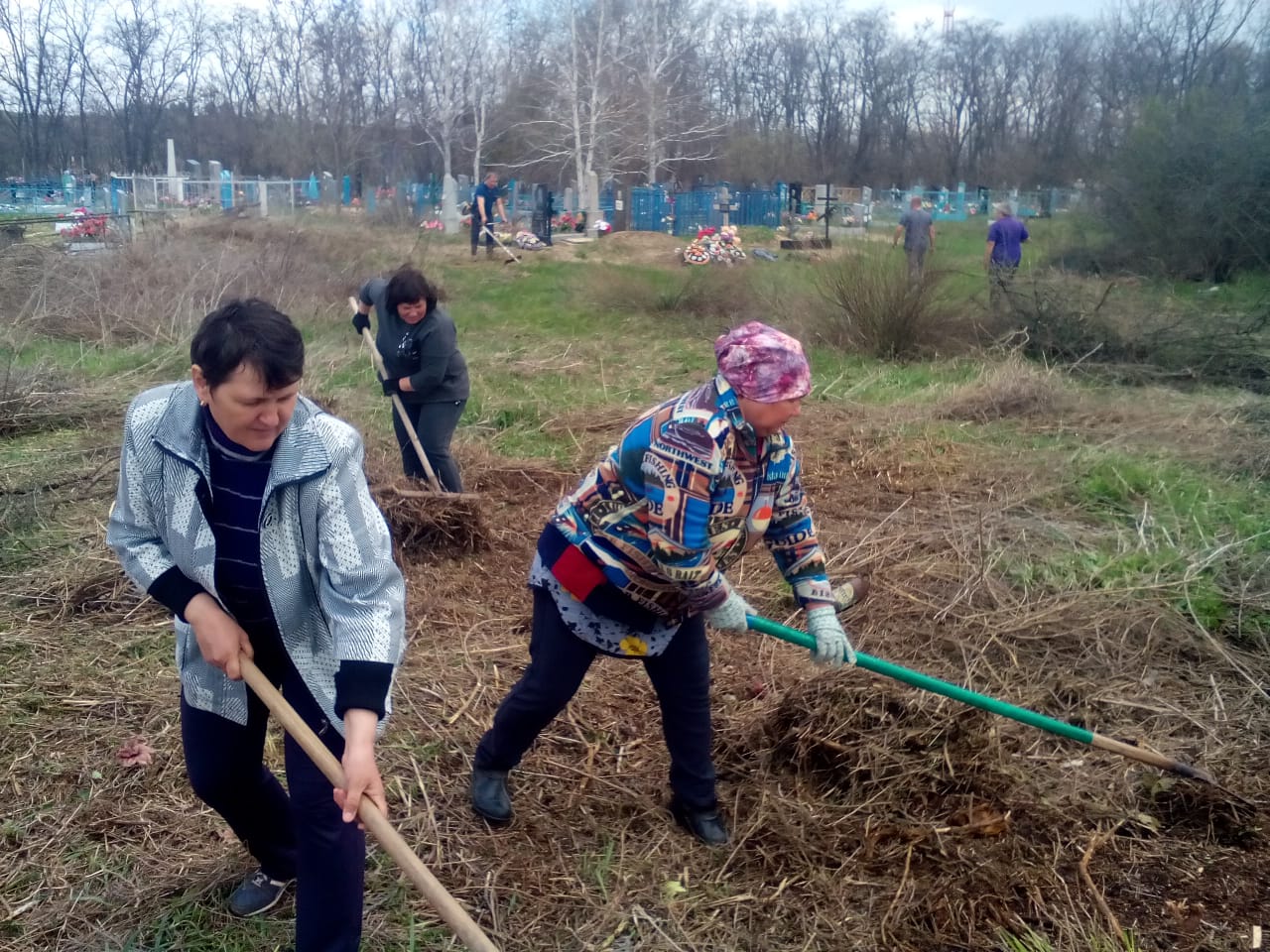 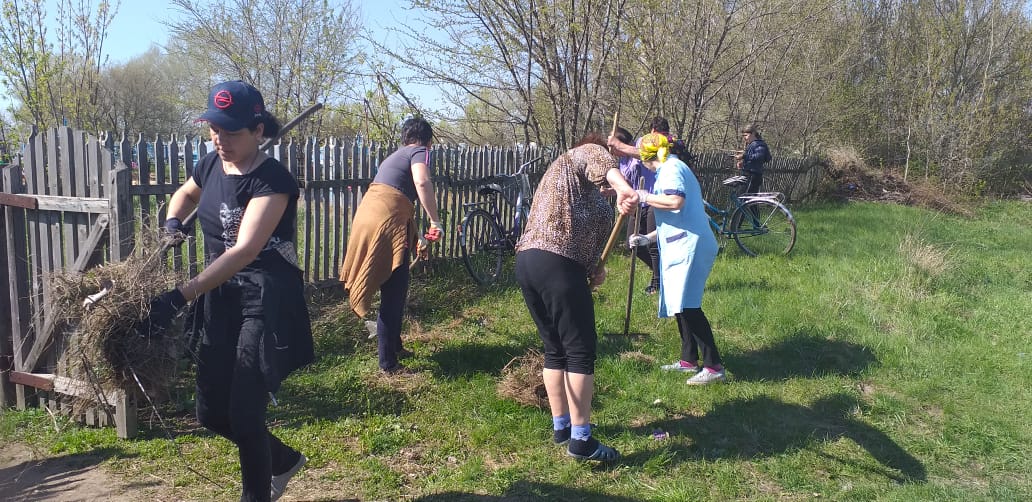 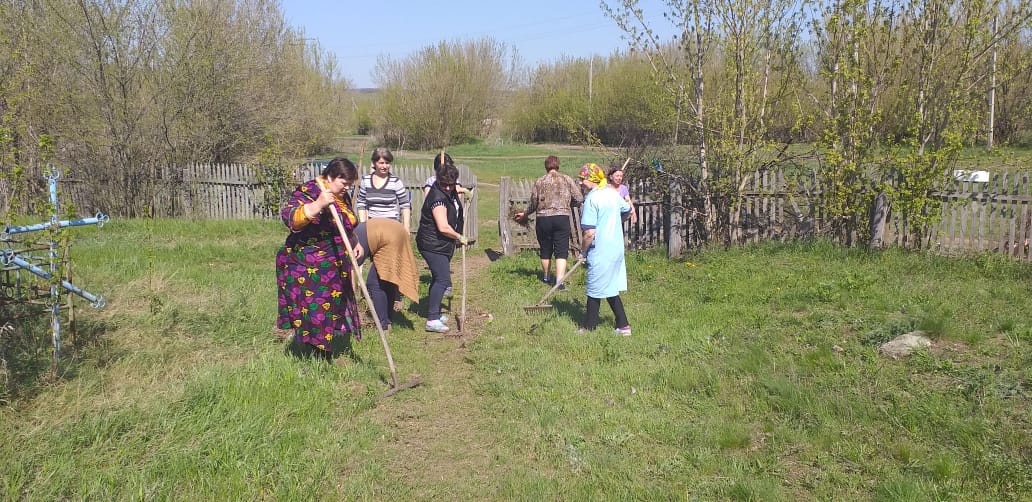 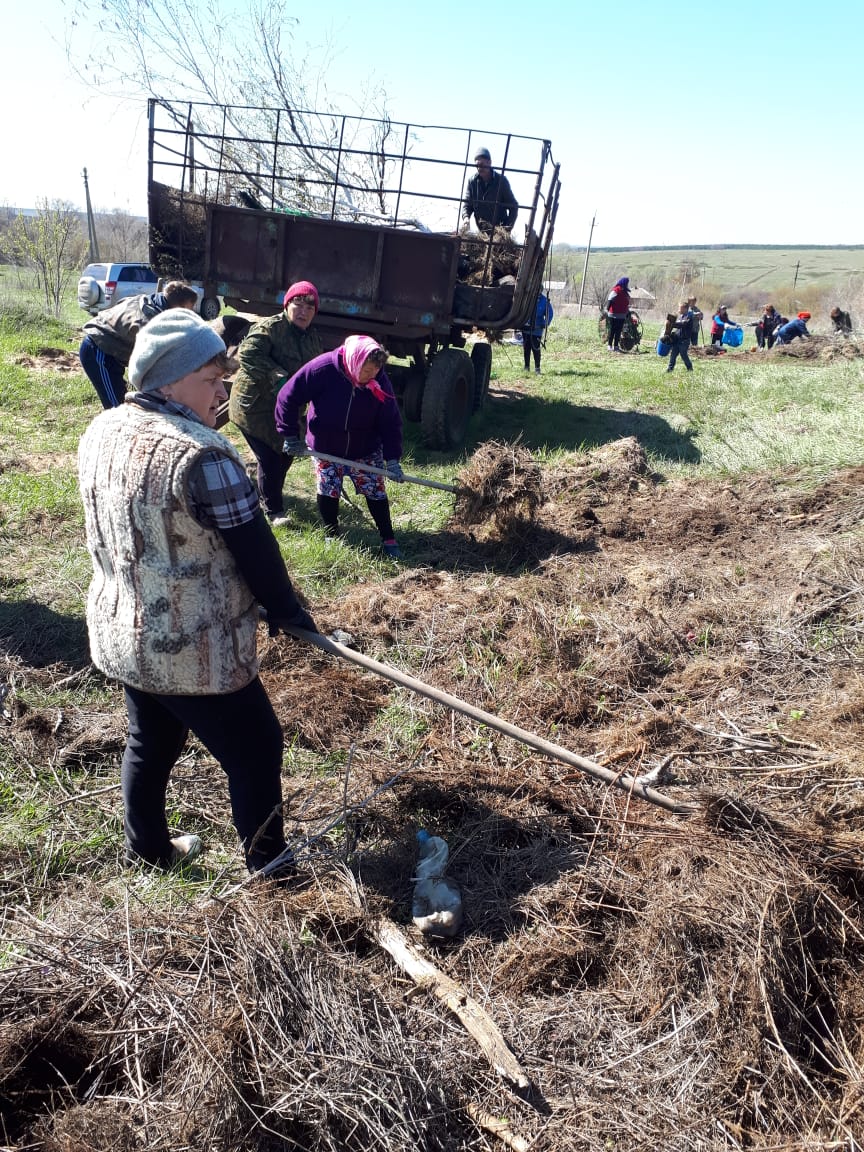 В социально-реабилитационном отделении № 3 прошел субботник по благоустройству территории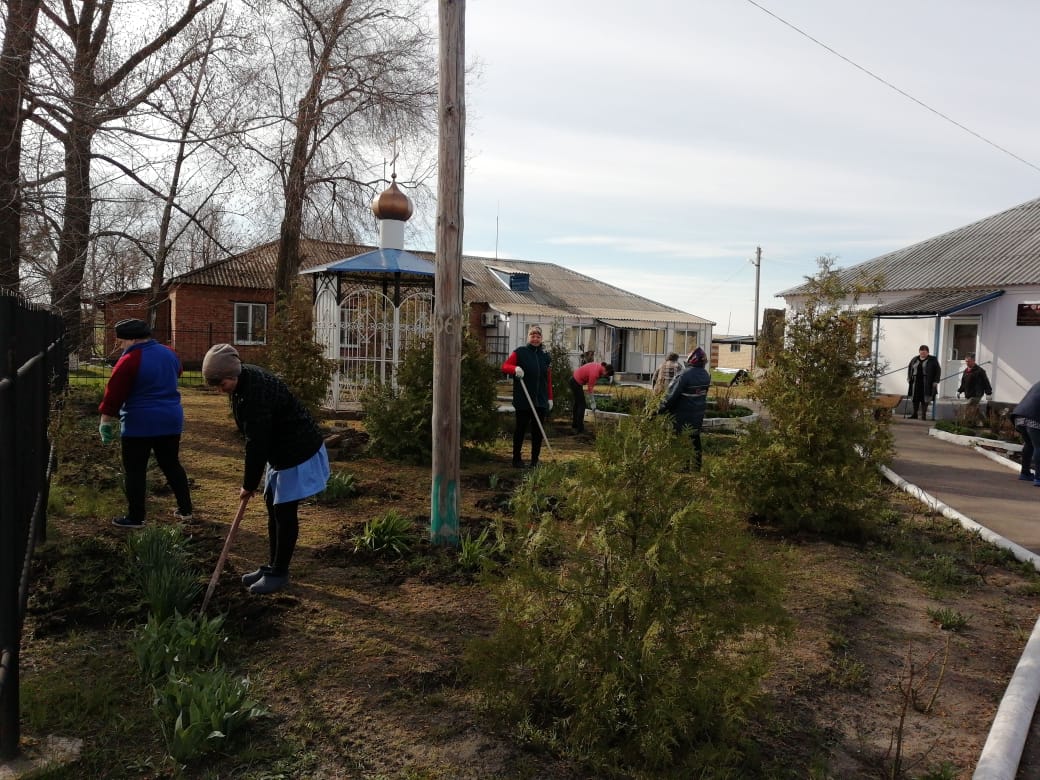 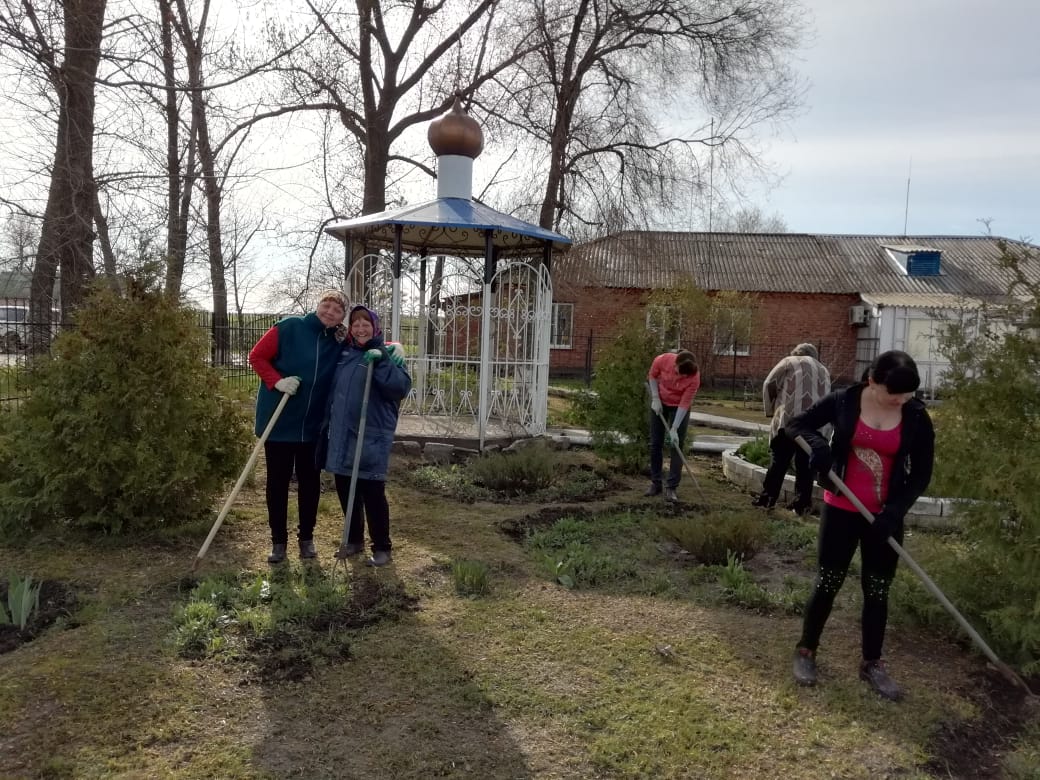 